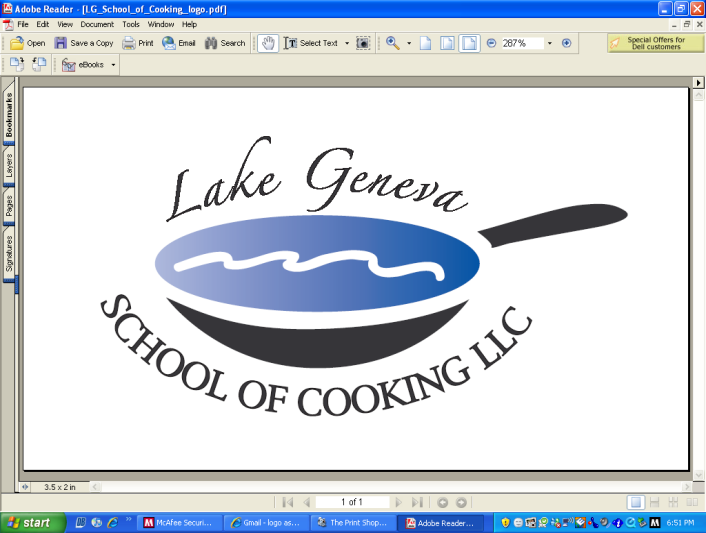 Potato Crusted Salmon FilletDuet of Three Mustard Sauce & Chili Pepper PureeServes 10
Ingredients:10 Salmon fillets, 2 oz. each1 cup fortified oil (1/2 oil & ½ butter)6 ea. Russet potatoes, peeled 2 egg yolks¼ cup flour4 Tbsps Dijon MustardChef John's Signature Seasoning, to taste3 in. round Ramekins, 5 each2 cups Three Mustard Sauce¼ cup Chili Pepper CoulisPreparation:Shred peeled potatoes in cold water, rinse, drain, and dry. In an additional bowl, add potatoes, egg yolks and flour. Toss to incorporate.Season salmon with Chef John’s Signature Seasoning. Fill lower 1/3 of ramekin with shredded potato, while allowing some potato to come up the sides. Add salmon fillet and ½ Tbsp. of Dijon mustard. Top exposed salmon with additional potato.Bring fortified oil to medium-hot temperature.Invert salmon and potato ramekin onto spatula. Gently slide into hot fortified oil, cook 3-4 minutes on each side and remove onto sheet pan. Finish in 335º oven for 5-6 minutes, making sure potato crust is warm.Ladle 2 oz. of Three Mustard Sauce on the center of the plate. Drizzle Chili Pepper Puree around outer edge of mustard sauce and pull through with toothpick in an attractive design. Place potato crusted salmon in center of plate.Three Mustard SauceYields: 3 cupsIngredients:3 Tbsps. Dijon mustard 		
3 Tbsps. honey mustard3 Tbsps. whole grain mustard		
2 Tbsps. white wine
1 Tbsp. white wine vinegar12 oz. half & half6 oz. heavy creamChef John’s Signature Seasoning, to tastePreparation:Whisk all ingredients together in a saucepan. Bring to boiling point and let simmer for 20 minutes.